	В соответствии с Федеральным законом от 06.10.2003 № 131-ФЗ «Об общих принципах организации местного самоуправления в Российской Федерации», ст. 11 Устава муниципального образования сельского поселения «Ёрмица» Совет муниципального образованиясельского поселения «Ёрмица» решил:1.Администрации сельского поселения «Ёрмица» принять следующие полномочия муниципального района «Усть-Цилемский»:1.1. Организация в границах поселения снабжения населения топливом твёрдым в части выдачи гражданам справки-расчёта по определению годовой потребности в топливе твёрдом.1.2. Содержание автомобильных дорог общего пользования местного значения в границах населенных пунктов сельского поселения «Ёрмица».1.3. Осуществление сбора информации в области защиты населения и территорий от чрезвычайных ситуаций и обмена такой информацией, обеспечение, в том числе с использованием комплексной системы экстренного оповещения населения об угрозе возникновения или о возникновении чрезвычайных ситуаций, своевременное оповещение населения об угрозе возникновения или о возникновении чрезвычайных ситуаций.1.4. Проведение мероприятий по временному размещению эвакуируемого населения и его первоочередное жизнеобеспечение (учет и размещение прибывшего населения, обеспечение горячим питанием или сухими пайками).1.5. Осуществление мероприятий по обеспечению безопасности людей на водных объектах, охране их жизни и здоровья в части установки аншлагов и специальных информационных знаков вдоль берегов водных объектов, информирующих о запрете купания.1.6. Организация ритуальных услуг и содержание мест захоронения, за исключением полномочий по созданию специализированной службы по вопросам похоронного дела, определения порядка деятельности специализированной службы; определения стоимости услуг, предоставляемых согласно гарантированному перечню услуг по погребению; установлению требований к качеству предоставляемых услуг по погребению.1.7. Предоставление помещения для работы на обслуживаемом административном участке поселения сотруднику, замещающему должность участкового уполномоченного полиции.1.8. Обеспечение проживающих в поселении и нуждающихся в жилых помещениях малоимущих граждан жилыми помещениями, организации содержания муниципального жилищного фонда на территории сельского поселения «Ёрмица».2. Передать на уровень муниципального района «Усть-Цилемский» следующие полномочия администрации сельского поселения «Ёрмица»:2.1. Составление проекта бюджета сельского поселения, администрирование поступлений «Невыясненные поступления, зачисляемые в бюджеты поселений», осуществление контроля над исполнением бюджета сельского поселения, в том числе проведение ревизий и проверок финансово-хозяйственной деятельности администрации сельского поселения.2.2. Размещение информации на едином портале бюджетной системы Российской Федерации «Электронный бюджет».2.3. Определение поставщиков (подрядчиков, исполнителей) для соответствующих заказов.2.4. Содействие в развитии сельскохозяйственного производства, создание условий для развития малого и среднего предпринимательства.3. Администрации сельского поселения «Ёрмица» заключить с администрацией муниципального района «Усть-Цилемский» соглашение о разграничении полномочий, указанных в пункте 1,2 настоящего решения и предоставить его в финансовое управление администрации муниципального района «Усть-Цилемский».4. Передать полномочия контрольно-счетного органа сельского поселения «Ёрмица» Контрольно-счётной палате муниципального района «Усть-Цилемский» по осуществлению внешнего муниципального финансового контроля на 2022 год.5. Заключить соглашение о передаче полномочий  контрольно-счетного органа сельского поселения «Ёрмица» Контрольно-счётной палате  муниципального района «Усть-Цилемский» по осуществлению внешнего муниципального финансового контроля.6. Главе сельского поселения «Ёрмица» предоставить в финансовое управление и в отдел по управлению внутренней политикой администрации муниципального района «Усть-Цилемский», Контрольно-счётную палату муниципального района «Усть-Цилемский» решение Совета сельского поселения «Ёрмица» о разграничении полномочий на 2023 год. 7. Решение вступает в силу со дня принятия и распространяется на правоотношения, возникшие с 01 января 2023 года.Глава сельского поселения «Ёрмица»                                          А.А. ТороповСоветмуниципального образования сельского поселения«Ёрмица»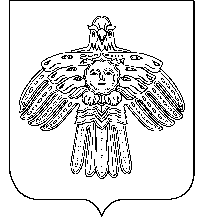 «Йöрмидз»сикт овмöдчöминлöнмуниципальнöй юкöнсаСöвет«Йöрмидз»сикт овмöдчöминлöнмуниципальнöй юкöнсаСöвет  РЕШЕНИЕП О М Ш У Ӧ Мот 11 ноября 2022 года№ 5-8/6№ 5-8/6О разграничении полномочий по решению вопросов местного значения в муниципальном образовании сельского поселения «Ёрмица» в 2023 годуО разграничении полномочий по решению вопросов местного значения в муниципальном образовании сельского поселения «Ёрмица» в 2023 году